DEKLARACJA O REZYGNACJI Z KONTYNUOWANIA WYCHOWANIAPRZEDSZKOLNEGO W PRZEDSZKOLU PROWADZONYM PRZEZGMINĘ RUDA ŚLĄSKANiniejszym potwierdzam rezygnację z kontynuowania wychowania przedszkolnego 
w roku szkolnym 2024/2025 przez dziecko, którego jestem rodzicem/prawnym opiekunem.Jestem świadomy tego, że niniejsza rezygnacja oznacza utratę gwarantowanego miejsca dla dziecka w placówce.A. Nazwa placówkiNazwa placówki, w której dziecko realizowało edukację przedszkolną w roku szkolnym 2024/2025
…………………………………………………………………………………………………………………………….…………………………………………………….…………..B. Dane osobowe dziecka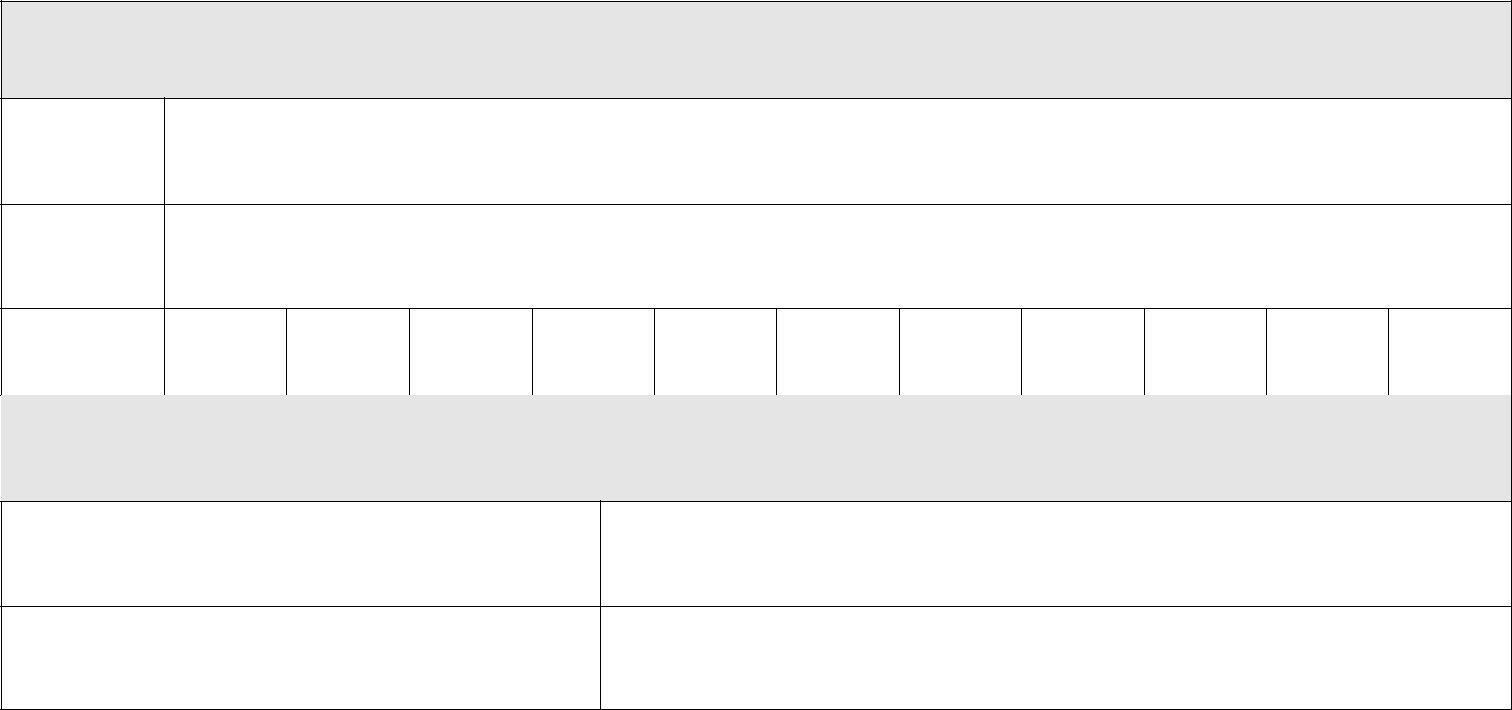 Dane identyfikacyjne dziecka   ImionaNazwiskoPESELAdres zamieszkania dzieckaMiejscowość i kod pocztowyUlica i numer domu/mieszkania…………………………………………………….                                …………………………………………………….podpis matki/opiekuna prawnego	podpis ojca/opiekuna prawnego
Ruda Śląska, ……………………………………….